Lesson 4:  Sabbath & DisciplesMark 2:14 - 3:19When Jesus is at Matthew’s house surrounded by sinners why does He respond the way He does to the Pharisees (2:17)?What point is Jesus making in the parables of the new cloth and new wineskins (2:18-22)?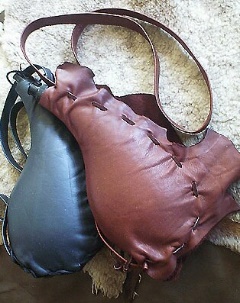 What was the purpose of choosing 12 disciples out of all of His followers (3:13-15)?How does Jesus feel about the response He gets from the Pharisees when He asks about healing on the Sabbath (3:4-5)?  Why does He get that response?Why doesn’t Jesus want the unclean spirits declaring who He is (3:11-12)?Thought Question: Was Jesus teaching His disciples to be rebellious about the Sabbath in 2:23 – 3:12? Was He profaning the “consecrated day of rest”? If not, what was He trying to accomplish?